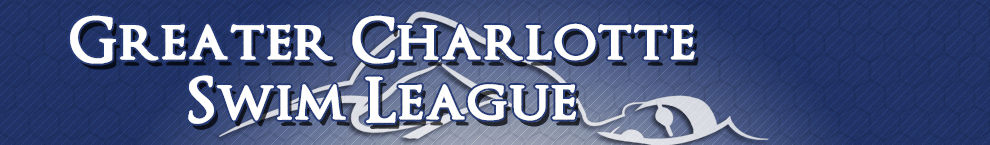 2019 Summer League Prep ClinicObjectives:Prepare swimmers of all skill levels for the Summer League season.Focus on proper stroke technique 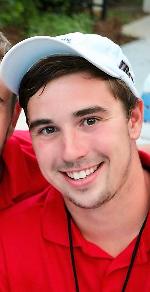 Teach common stroke drillsPractice efficient starts and turns Coach Pierce Bradshaw:Charlotte native Swam for Providence High School, West Virginia University, and East Carolina UniversityFormer head coach for Sardis Swim & Racquet ClubCurrent head coach for Covenant Day School, and New South Swimming Where/When:Carrington Swim & Racquet Club (5701 Cary Ridge Dr)6 lane, 25 meter poolHeated and covered by a tent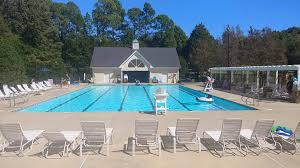 March 23, April 6, April 13, April 20, May 4Ages 7-10: 1:00-1:45 PMAges 11&UP: 2:00-3:00 PMCost:Ages 7-10: $15 per clinic Ages 11&UP: $20 per clinic No commitment. Attend as many clinics as you please.RSVP:Email: nsscoachpb@gmail.comCell: 704-241-3546Please RSVP 48 before the start of each clinic 